INDICAÇÃO Nº 2164/2015Indica ao Poder Executivo Municipal, que execute a limpeza de bueiro para contenção de águas pluviais na Rua José João Sans, em frente ao nº 376, no Bairro Jardim Augusto Cavaleiro.Excelentíssimo Senhor Prefeito Municipal, Nos termos do Art. 108 do Regimento Interno desta Casa de Leis, dirijo-me a Vossa Excelência para indicar que, por intermédio do Setor competente, seja executada a limpeza de bueiro para contenção de águas pluviais na Rua José João Sans, em frente ao nº376, no Bairro Jardim Augusto Cavaleiro.Justificativa:Este gabinete foi procurado por munícipes, reclamando que o bueiro localizado na Rua José João Sans está com muita terra, e existe até um pé de mamona na entrada do mesmo, podendo provocar alagamento e enchente no bairro Bairro Jardim Augusto Cavaleiro.Plenário “Dr. Tancredo Neves”, em 27 de maio de 2.015.Carlos Fontes-vereador-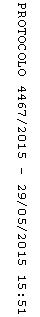 